2022 - 2023 оқу жылы бойынша «Оқуға құштар мектеп» жобасы аясында ұйымдастырылатын іс-шаралар                                                                                         ЖОСПАРЫ                  Мақсаты: Балалармен жастардың оқуға құштар құзыреттіліктерін дамыту                             - мұғалімдердің, оқушылардың, ата-аналардың оқу мәдениеттіліктерін дамыту;                                   - кітап оқуды насихаттау;                                               Кітапхана меңгерушісі:                           Конырова Н.М                                                                                                         «Артық білім - кітапта, ерінбе оқып көруге»                                                                                                                                                                       Абай           «ОҚУҒА ҚҰШТАР МЕКТЕП» жобасыМАҚСАТЫ: Заманауи мектеп оқушысының рухани-адамгершілік және интеллектуалдық дамуының шарты ретінде оқу сауаттылығын қалыптастыру және жетілдіру.МІНДЕТТЕРІ:*Оқуға деген қызығушылықты арттыру, оқуды оқушы үшін тартымды ету. Оқу дағдыларын қалыптастыру. Сөздік қорын байыту.*Кітап оқу арқылы рухани-адамгершілік әлемді дамыту. Көркем әдебиеттің үздік үлгілерімен танысу арқылы азаматтық жауапкершілікті, ұлттық сана-сезімді және қазақстандық патриотизмді қалыптастыру.*Шығармашылық ойлау мен қиялды дамыту. Үш тілде шығарма оқу арқылы көптілділікті дамыту.                 мұғалімдердің, оқушылардың, ата-аналардың оқу мәдениеттіліктерін дамыту;                -отбасылық оқуды насихаттау;                 -мектеп кітапханаларының материалдық базасын дамыту                -кітапханалар қорын көркем әдебиеттермен толықтыру                  «Оқуға құштар мектеп» жобасы: мақсат айқын, жол жарқынМемлекет басшысы Қасым-Жомарт Тоқаевтың Ұлттық қоғамдық сенім кеңесінде берген тапсырмасына сәйкес  БҒМ «Оқуға құштар мектеп» жобасын бекіткен болатын. «Оқуға құштар мектеп» жобасыны аясында көркем әдебиеттер тiзiмi 4 бағыт бойынша жүзеге аспақ. Яғни олардың қатарына еліміздің үздік классиктернің кітаптары, ана тіліне аударылған шетелдік әлем әдебиетінің жауһарлар, сонымен бірге қазіргі заманғы ақын-жазушылардың кітаптары енетін болады. Білім берудегі кітап оқуға үйрету мәселелері әрдайым маңызды болғанымен, оқу сауаттылығын дамыту тапсырмасы ҚР-ның мемлекеттік білім беру стандартын жүзеге асыратын заманауи мектеп үшін жаңа сала болып табылады. Оқу сауаттылығы қазіргі қоғамдағы өмірге дайындық үшін ең маңызды көрсеткіштерінің бірі ретінде қарастырылады. Оқуды дамытуда әдістемелік әдістерді жүйелі және мақсатты түрде қолданған жағдайда оқушының дербес оқуын қалыптастыруға үлес қосады.Сондықтан бүгінгі таңда оқушылардың кітап оқу құзыреттілігін қалыптастыру өте маңызды міндет болды.Оқушының әдеби салада қандай құзыреті болуы керек?Жалпы мәдени-әдеби құзыреттілік - ұлттық мәдениеттің ажырамас бөлігі ретінде әдебиетті қабылдау.Әлемдік құндылықтар құзыреттілігі - әдебиетте бейнеленген осы  құндылықтарға деген көзқарастарын          анықтау және нақтылау мүмкіндігі құндылықтарды түсіну.Оқырман құзыреттілігі - шығармашылық, «автор-оқырман» диалогына қосыла білуі, кейіпкерлермен толғана білу, көркем туындысының тіл ерекшеліктерін түсіну.Сөйлеу құзіреттілігі - қазақ әдеби тілінің нормаларын білу; сөйлеу қызметінің негізгі түрлерін меңгеру.Әртүрлі жанрда әдеби шығармашылық жұмыстар жаза білу қабілеті.Оқушылардың оқырмандық іс-әрекетін жүйелі үш кезеңде ұйымдастыру ұсынылады:1 кезең – сапалы оқу дағдысына жұмыс. (жүгіртіп оқуға тұрақты жаттығу, оқыған шығарманың көлемі мен саны ұлғайту). Оқушыға жүгіртіп оқуға дағдыланбай тұрып басқа барлық пәндер мен бастауыш сыныпта МЖМБС-ты меңгеру қиын болады. Көркем әдеби шығарманың мәтінін меңгеру және одан қажетті ақпаратты алу мүмкіндігін дамыту;2 кезең –құндылық бағдарларын дамытудағы оқушының іс-әрекеті, танымдық-коммуникативті қабылдау, эмоциялық жауаптылық, толғану, оқылған шығарма бойынша оқырманның пікірі;3 кезең – кітап оқу мәдениетіне тәрбиелеу, өз бетінше оқуға дағдылану әрекеті.Оқырман белсенділігін қалыптастыру үдерісі мектепте заманауи тиімді технологиялар мен оқыту әдістері қолданылған жағдайда тиімді болады. Мектеп оқушысының кітап оқу іс – әрекетін дамыту Қазақстандағы білімді жаңғыртуда басым бағыттардың бірі болып табылады. Ұлттың рухани және интеллектуалды ілгерілеуінің құралы ретіндегі оқылым іс-әрекетіне балаларды және жастарды тарту мақсатында «Оқуға құштар мектеп» жобасының  үлесі маңызды болмақ.  Кітап оқу - білім мен рухани құндылықтарды беру мен меңгерудің бір түрі ретінде, тұлғаны тәрбиелеу және білім беру адамның қоғамда табысты болуына және бәсекеге қабілеттілігінің жалпы деңгейіне әсер ететіні айқын.«№ 39 қазақ орта жалпы білім беру мектебі» КММ           «Оқуға құштар мектеп» жобасы аясында жүргізілетін іс-шаралар жұмысы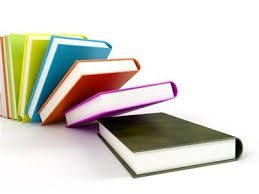                                                  Кітапхана меңгерушісі:  Н.Конырова№  Іс-шаралар атауыМақсатыӨткізілу түріЖауапты123461«Оқуға құштар мектеп» жобасы аясында  «Жаңа кітаптар» бұрыш жасақтау Кітапханамызға келген  жаңа кітаптар топтамасына таныстыру шолу,кітап оқуға баулу Кітап көрме кітапханашы мұғалім – оқушы2Республикалық «Бір ел – бір кітап»  акция аясында,  ақын А.Байтұрсыновтың  150 жылдығына орай «Ұлт Ұстазы» атты көрме жасақтау.А.Байтұрсыновтың өмірі мен шығармашылығын шолу жасау, ақын шығармаларын насихаттау.Кітап көрме, библиографиялық шолуКітапханашылар қазақ тілі мен әдебиеті пәні мұғалімдері   3«Оқуға құштар мектеп» жобасы аясында, балалардың кітап оқу құзыреттілігін арттыру бағытында «Ертегілер әлемі» тақырыбында 20 минуттық ОҚУ САҒАТЫКөркем әдебиеттерге деген оқушылар мен жастардың қызығушылығын арттыру, өз бетімен кітап оқуға басшылық ету«Оқу сағаты»кітапханашы мұғалім – оқушы4«Ертегі айтып берейін»Кітап оқуға ынтасын арттыру, көпшілік алдында өз ойын еркін жеткізуге, тіл байлығын арттыруға ықпал етуӘдеби сағатыКітапханашыларБастауыш кл мұғалімдері. С.Жиенбаев ат.обл. жасөспірімдер кітапханасы5Оқуға құштар мектеп» жобасы аясында Мұхтар Әуезовтің туғанына 125 жылдығына орай ««Әуезов әлемі»  Мұхтар Әуезовтің шығармаларын насихаттау.Кітап көрме, библиографиялық шолуМектеп кітапханашылар. Қазақ тілі мен әдебиеті пәні мұғалімі      Елеусизова С.У6«Оқуға құштар мектеп» жобасы аясында, балалардың кітап оқу құзыреттілігін арттыру бағытында «Барлық пәндер арқылы оқу» үзілісте кітап оқу сағатытіл байлығын арттыруға ықпал ету20 минут                             Оқу сағатыкітапханашы мұғалім – оқушы     Ағылшын тілі клубы – Құдиярова Ж7«Оқуға құштар мектеп» жобасы аясында,                              «Bookcrossing» бұрышы                     «Өзің оқы, өзгеге ұсын» акциясы   Кітап оқуды насихаттау,  балалардың кітапқа деген қызғушылығын арттыру, бір-бірлерімен кітап алмасу. «Bookcrossing»       бұрышы                     Кітапханашы –оқушы, Мұғалім.8«Оқуға құштар мектеп»жобасы аясында «Ертегілер әлемі!» атты «Бәріміз кітап оқимыз»сынып сағатыОқушыларды кітап оқуға , оның ішінде ертегілерді оқуға шақыру. «Қазақ ертегілері»бастауыш сынып оқушыларына  кітап оқуды ұйымдастыруСынып сағатыКітапханашыларБастауыш мұғалімдері                   9 «Білімділер бәйгесі» интеллектуалды сайыс 5-6 кл оқушылары аралығындаҚазақ сахарасының біртуар ұлы, қазақтың ұлы ақыны, жазушы Ыбырай Алтынсарин  шығармаларын  насихаттауСахналық қойылым Кітапханашы –оқушы, Мұғалім.                                Тәрбие ісі жөніндегі  орынбасары Таяуова С.Ж             10 « Әр өлеңі бір әлем  »   атты байқау. 7-8 кл оқушыларыМұқағали Мақатаев шығармашылығын насихаттау мақсатындаМәнерлеп оқу байқауыКітапханашы –оқушы, Мұғалім.                                Тәрбие ісі жөніндегі  орынбасары Таяуова С.Ж             11«Менің сүйіті кітабым» жас оқырмандар сайысыКітаптар әлемі халқымыздың тұрмыс-салтын, әдеп-ғұрыпын, ертеңге деген сенімі мен үміт-арманы, бақыты туралы айтылады.                                           Отбасылық кітап оқу дәстүрін арттыру және Кітап оқуға қызығушылығын ояту.                                                                                            жас оқырмандар сайысы.                                 3 – кл оқушыларыКітапханашы –оқушы, Мұғалім.                                12«Шәкәрімнің рухани мұрасы»                    Шәкәрім оқуларыШәкәрім Құдайбердіұлының 165  жылдығына орай шығармаларын насихаттауКітап көрме,                     әдеби кеш Кітапханашылар                   қазақ тілі мен әдебиеті пәні мұғалімдері  С.Жиенбаев ат. обл жасөспірімдер кітапханасымен бірлесе.            13«Оқуға құштар мектеп» жобасы аясында, «Кітапханаға кітап сыйла»Кітапхана қорын көркем әдеби кітаптармен толықтыру.                 АкцияКітапханашы –оқушы, мұғалім                             Тәрбие ісі жөніндегі  орынбасары Таяуова С.Ж             14«Оқуға құштар мектеп» жобасы аясында, Бердібек Соқпақбаевтың                                       «Менің атым - Қожа» кітабын оқу. 7- кл оқушылары Жазушы шығармаларын  насихаттау, әлемге танылған әйгілі шығармасы туралы білімдерін толықтыру... Сахналық қойылым Кітапханашы –оқушы, Мұғалім.                                Тәрбие ісі жөніндегі  орынбасары Таяуова С.Ж             15Жазушы Мағжан Жұмабаевтың туғанына  (1893-1938) 130 жыл. «Мағжан мұрасы  - мәңгілік»Жазушының өмірі, шығармашылығы туралы мәлімет беру Кітап көрме, библиографиялық шолу Кітапханашылар, қазақ тілі мен әдебиеті пәні мұғалімдері                     16«Оқуға құштар мектеп» жобасы аясында «Оқыған үздік кітабым» Ақын – жазушылардың  шығармаларын насихаттау. Көркем әдебиеттерге деген оқушылардың қызығушылығын арттырукітап оқу сайысыКітапханашы –оқушы, Мұғалім.                                Тәрбие ісі жөніндегі  орынбасары Таяуова С.Ж             17  «Оқуға құштар мектеп» жобасы аясында, Жазушы Қасым Қайсеновтың өмір жолымен шығармаларын насихаттау        Жазушы Қасым Қайсеновтың туғанына 1918-2006         105 жылдығына орайӘдеби сағатМектеп кітапханашылар,                    «Қалалық орталықтандырылған кітапхана жүйесі» КММ № 3 кітапханамен бірлесе.